March 2022 Issue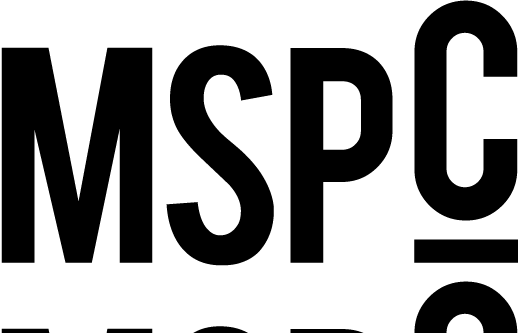 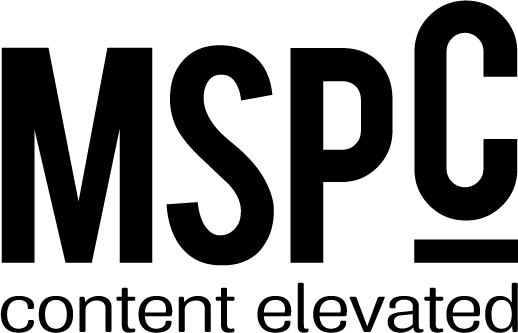 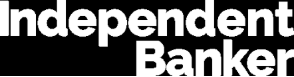 Flourish/From the TopPeople: Rebecca Romero Rainey, Robert M. FisherBanks: Tioga State Bank in Spencer, N.Y.Initiatives: ICBA LIVEIndependent Community Bankers Political Action CommitteeCurrenciesPeople: Banks: Franklin Savings Bank in Franklin, N.H.Initiatives: ICBA’s partnership with CISASocial Network Banks: Horicon Bank in Horicon, Wis.Vista Bank in Dallas, TexasFirst Citrus Bank in Tampa, FloridaCapitol Federal Savings Bank in Topeka, Kan.PortfolioSix ways data can boost your community bank’s brandPeople: Rob BirgfeldAn UDAAP update for 2022People: Rhonda Thomas-WhitleyThe impact of rewards and recognitionPeople: Lindsay LaNoreValerie UtseyPartners against cybercrimePeople: Joel WilliquetteBanks: Texas Bank and Trust Company in Longview, TexasThe laws of fintech attractionBanks: MainStreet Bank in Fairfax, Va.IncredibleBank in Wausau, Wis.Rockland Trust Co. in Rockland, Mass.The ups and downs of customer reviewsPeople: Rob BirgfeldBanks: Northpointe Bank in Grand Rapids, Mich.Unlocking better customer connectionsPeople: Charles PottsInitiatives: ICBA ThinkTECH 2.0ICBA ThinkTECH Network DirectoryMarch sanityPeople: Jim ReberInitiatives: ICBA LIVEICBA Securities’ partnership with Vining SparksGiving swag some swaggerBanks: CBI Bank & Trust in Muscatine, IowaCitizens Bank of Edmond in Edmond, Okla.Tioga State Bank in Spencer, N.Y.Back to Capitol HillPeople: Aaron StetterInitiatives: ICBA Capital SummitFeaturesThe spirit of independencePeople: Brad BoltonBanks: Community Spirit Bank in Red Bay, Ala.Initiatives: ICBA LIVE6 smart marketing moves for 2023Banks: Lakeland Bank in Oak Ridge, N.J.Leading with intentionBanks: Bank of Charlestown in W.Va.Citizens Bank of Edmond in Okla.Community 1st Bank Las Vegas in Las Vegas, N.M.ConnectionsFirst Women’s Bank tackles small business inequityBanks: First Women’s Bank in Chicago, Ill.Building up its communityBanks: Community Bank of Oelwein in Oelwein, IowaSmall solutions, big resultsBanks: Queensborough National Bank and Trust Co. in Louisville, Ga.Initiatives: ICBA LIVEICBA ThinkTECH AcceleratorOut of OfficeBanks: Oklahoma Bank and Trust in Clinton, Okla.